 MASOPUST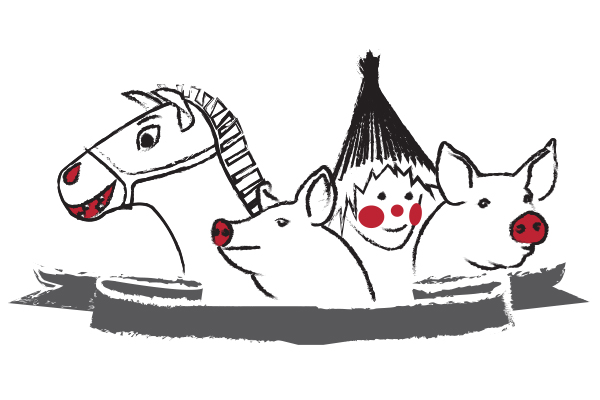 
Srdečně zveme všechny dospělé i děti, aby se v MASKÁCH zúčastnili průvodu masopustních maškar
- v sobotu 25. února 2023- zahájení v 15 hodin u kulturního domu  
Přineste si rachotící a hudební nástroje!  Budeme rádi, když občané pozdraví průvod maškar u svého domu a případně ocení jejich snažení drobnými masopustními dobrůtkami. 
							Kulturní komise Obce Nový Přerov